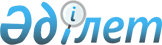 О внесении изменений в приказы Председателя Комитета национальной безопасности Республики Казахстан от 13 декабря 2018 года № 101/қе "Об утверждении Правил оказания платных видов деятельности по реализации товаров (работ, услуг) военными, специальными учебными заведениями органов национальной безопасности Республики Казахстан и расходования ими денег от реализации товаров (работ, услуг)" и от 13 декабря 2018 года № 102/қе "Об утверждении цен на товары (работы, услуги) военных, специальных учебных заведений органов национальной безопасности Республики Казахстан, предоставляемые на платной основе"Приказ Председателя Комитета национальной безопасности Республики Казахстан от 27 апреля 2021 года № 41/қе. Зарегистрирован в Министерстве юстиции Республики Казахстан 29 апреля 2021 года № 22664
      ПРИКАЗЫВАЮ:
      1. Внести в приказ Председателя Комитета национальной безопасности Республики Казахстан от 13 декабря 2018 года № 101/қе "Об утверждении Правил оказания платных видов деятельности по реализации товаров (работ, услуг) военными, специальными учебными заведениями органов национальной безопасности Республики Казахстан и расходования ими денег от реализации товаров (работ, услуг)" (зарегистрирован в Реестре государственной регистрации нормативных правовых актов за № 17938, опубликован в Эталонном контрольном банке нормативных правовых актов Республики Казахстан 20 декабря 2018 года в электронном виде) следующие изменения:
      в Правилах оказания платных видов деятельности по реализации товаров (работ, услуг) военными, специальными учебными заведениями органов национальной безопасности Республики Казахстан и расходования ими денег от реализации товаров (работ, услуг), утвержденных указанным приказом:
      пункт 4 изложить в следующей редакции:
      "4. Учебные заведения ОНБ размещают на интернет-ресурсах и (или) в средствах массовой информации следующую информацию:
      1) перечень товаров (работ, услуг), реализуемых учебными заведениями ОНБ на платной основе;
      2) цены на предоставляемые товары (работы, услуги).";
      пункт 8 изложить в следующей редакции:
      "8. Средства, поступающие от:
      1) проведения научных исследований, расходуются в соответствии с пунктами 25, 53 Правил базового, грантового, программно-целевого финансирования научной и (или) научно-технической деятельности, утвержденных постановлением Правительства Республики Казахстан от 25 мая 2011 года № 575;
      2) реализации дополнительных образовательных программ, разработки и (или) реализации учебно-методической литературы, издательской и (или) полиграфической продукции, расходуются по следующим направлениям:
      приобретение расходных материалов, мебели, инвентаря;
      приобретение оборудования и программного обеспечения, включая их обслуживание;
      приобретение литературы, учебных изданий, наглядных материалов;
      укрепление учебно-материальной базы;
      оплата труда внештатных специалистов, привлекаемых для реализации дополнительных образовательных программ, организации профессионального образования, разработки и реализации учебно-методической литературы, издательской и (или) полиграфической продукции;
      издание учебных, научных и методических материалов;
      повышение квалификации и стажировки сотрудников, военнослужащих и работников учебных заведений ОНБ;
      проведение конференций, семинаров, круглых столов, спортивных соревнований, обучающих тренингов, олимпиад, юбилейных мероприятий, включая организацию питания и культурно-досуговых мероприятий, приобретение информационных материалов;
      приобретение электронных информационных ресурсов или права пользования ими;
      организация учебного процесса по дополнительным образовательным программам;
      аренда помещений, оборудования и техники;
      приобретение сувенирной продукции;
      изготовление видеороликов, видеофильмов, аудиозаписей для учебных и научных целей;
      текущий ремонт зданий и сооружений, обеспечивающих образовательную деятельность;
      приобретение транспортных средств, а также товаров и услуг по их обслуживанию;
      командировки, связанные с реализацией дополнительных образовательных программ, разработкой и реализацией учебно-методической литературы, издательской и (или) полиграфической продукции в пределах норм возмещения командировочных расходов, установленных законодательством Республики Казахстан;
      оплата услуг связи, рекламных и транспортных услуг;
      оплата банковских услуг в рамках реализации дополнительных образовательных программ, разработки и реализации учебно-методической литературы, издательской и (или) полиграфической продукции;
      оплата услуг по организации и проведению кофе-брейков в рамках реализации дополнительных образовательных программ;
      оплата услуг специалистов (в том числе из числа кадрового состава учебных заведений ОНБ), привлекаемых для оказания платных образовательных услуг в рамках дополнительных образовательных программ.".
      2. Внести в приказ Председателя Комитета национальной безопасности Республики Казахстан от 13 декабря 2018 года № 102/қе "Об утверждении цен на товары (работы, услуги) военных, специальных учебных заведений органов национальной безопасности Республики Казахстан, предоставляемые на платной основе" (зарегистрирован в Реестре государственной регистрации нормативных правовых актов за № 17937, опубликован в Эталонном контрольном банке нормативных правовых актов Республики Казахстан 20 декабря 2018 года в электронном виде) следующее изменение:
      Цены на товары (работы, услуг) военных, специальных учебных заведений органов национальной безопасности Республики Казахстан, предоставляемые на платной основе, утвержденные указанным приказом, изложить в новой редакции согласно приложению к настоящему приказу.
      3. Академии Комитета национальной безопасности Республики Казахстан в установленном законодательством порядке обеспечить:
      1) государственную регистрацию настоящего приказа в Министерстве юстиции Республики Казахстан;
      2) размещение настоящего приказа на интернет-ресурсе Комитета национальной безопасности Республики Казахстан после его официального опубликования.
      4. С настоящим приказом ознакомить кадровый состав органов национальной безопасности Республики Казахстан.
      5. Настоящий приказ вводится в действие по истечении десяти календарных дней после дня его первого официального опубликования.
      "СОГЛАСОВАНО"
Министерство образования и науки
Республики Казахстан
_________________________
"___" ___________ 20__ года
      "СОГЛАСОВАНО"
Министерство финансов
Республики Казахстан
_________________________
"___" ___________ 20__ года Цены на товары (работы, услуги) военных, специальных учебных заведений органов национальной безопасности Республики Казахстан, предоставляемые на платной основе
      Примечание:
      1. *ННС – Национальный научный совет.
      2. **ВНТК – Высшая научно-техническая комиссия.
      3. ***Для коммерческих организаций, направивших работников на обучение на соответствующие курсы, предоставляется скидка в следующих размерах:
      от 10 до 20 человек – 10 процентов;
      от 20 и более человек – 20 процентов.
      Для некоммерческих организаций, а также организаций, пятьдесят и более процентов голосующих акций которых принадлежат государству, направивших работников, предоставляется скидка в размере 20 процентов.
      4. ****В случае оплаты за обучение в спортивной секции предоставляется скидка в следующих размерах:
      не менее 8 академических часов – 10 процентов;
      не менее 24 академических часов – 20 процентов;
      не менее 48 академических часов – 30 процентов.
					© 2012. РГП на ПХВ «Институт законодательства и правовой информации Республики Казахстан» Министерства юстиции Республики Казахстан
				
      Председатель Комитета национальной безопасности
Республики Казахстан 

К. Масимов
Приложение к приказу
Председателя Комитета
национальной безопасности
Республики Казахстан
от 27 апреля 2021 года № 41/қеУтверждены приказом 
Председателя Комитета
национальной безопасности
Республики Казахстан
от 13 декабря 2018 года № 102/қе
№ пункт
Наименование товаров (работ, услуг), предоставляемые на платной основе
Единица измерения
Цена (в тенге)
Глава 1. Проведение научных исследований
Глава 1. Проведение научных исследований
Глава 1. Проведение научных исследований
Глава 1. Проведение научных исследований
1.
Научно-исследовательские и (или) опытно-конструкторские работы в рамках грантового финансирования
работа
В соответствии с решением ННС*
2.
Научно-исследовательские и (или) опытно-конструкторские работы в рамках программно-целевого финансирования
работа
В соответствии с решением ННС и ВНТК**
Глава 2. Реализация дополнительных образовательных программ
Глава 2. Реализация дополнительных образовательных программ
Глава 2. Реализация дополнительных образовательных программ
Глава 2. Реализация дополнительных образовательных программ
3.
Обучение на курсах "Навыки аналитического мышления", на 1 человека
академический час
4 000***
4.
Обучение на курсах первоначальной подготовки специалистов-полиграфологов, на 1 человека
академический час
4 000***
5.
Обучение на курсах "Профайлинг. Бесконтактная детекция лжи", на 1 человека
академический час
4 000***
6.
Обучение на курсах изучения иностранного языка (за исключением арабского, китайского, персидского, таджикского, урду и хинди), на 1 человека
академический час
2 500***
7.
Обучение на курсах изучения иностранного языка (арабского, китайского, персидского, таджикского, урду и хинди), на 1 человека
академический час
4 000***
8.
Обучение на курсах "Комплексная безопасность объектов", на 1 человека
академический час
4 000***
9.
Обучение на курсах по сопровождению операционной системы "RedHat Linux", на 1 человека
академический час
5 000***
10.
Обучение на курсах "Анализ киберинцидентов", на 1 человека
академический час
10 000***
11.
Обучение на курсах "Криптографическая защита информации", на 1 человека
академический час
5 000***
12.
Обучение в спортивной секции футбола, на 1 человека
академический час
1 200****
13.
Обучение в спортивной секции волейбола, на 1 человека
академический час
1 200****
14.
Обучение в спортивной секции баскетбола, на 1 человека
академический час
1 200****
15.
Обучение в спортивной секции легкой атлетики, на 1 человека
академический час
1 200****
16.
Обучение в спортивной секции тенниса, на 1 человека
академический час
1 200****
17.
Обучение в спортивной секции фитнеса, на 1 человека
академический час
1 200****
Глава 3. Разработка и (или) реализация учебно-методической литературы, издательской и (или) полиграфической продукции
Глава 3. Разработка и (или) реализация учебно-методической литературы, издательской и (или) полиграфической продукции
Глава 3. Разработка и (или) реализация учебно-методической литературы, издательской и (или) полиграфической продукции
Глава 3. Разработка и (или) реализация учебно-методической литературы, издательской и (или) полиграфической продукции
18.
Редактирование текста
страница
400
19.
Перевод (русский, казахский)
страница
1000
20.
Корректура
страница
80
21.
Набор текста А4
страница
150
22.
Верстка
страница
100
23.
Правка
страница
40
24.
Сверка
страница
30
25.
Дизайн
1 час
3000
26.
Сканирование А4
страница
70
27.
Распечатка А4 (черно-белая, заливка 5%, 80 грамм)
страница
8
28.
Распечатка А4 (цветная, заливка 5%, 80 грамм)
страница
13
29.
Распечатка А3 (черно-белая, заливка 5%, 80 грамм)
страница
10
30.
Распечатка А3 (цветная, заливка 5%, 80 грамм)
страница
18
31.
Распечатка А4 (черно-белая, заливка 5%, 160 грамм)
страница
15
32.
Распечатка А4 (цветная, заливка 5%, 160 грамм)
страница
22
33.
Распечатка А3 (черно-белая, заливка 5%, 160 грамм)
страница
26
34.
Распечатка А3 (цветная, заливка 5%, 160 грамм)
страница
35
35.
Распечатка А4 (черно-белая, заливка 5%, 300 грамм)
страница
26
36.
Распечатка А4 (цветная, заливка 5%, 300 грамм)
страница
35
37.
Распечатка А3 (черно-белая, заливка 5%, 300 грамм)
страница
47
38.
Распечатка А3 (цветная, заливка 5%, 300 грамм)
страница
56
39.
Тиражирование текста (черно/белый)
лист
15
40.
Переплет (термобиндер, пружина)
штука
160
41.
Ламинирование А4, А3 (горячее пакетное)
лист
70
42.
Резка бумаги (электрическая)
лист
10
43.
Фальцовка
биг
10